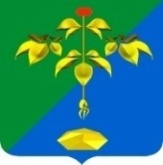 АДМИНИСТРАЦИЯ ПАРТИЗАНСКОГО ГОРОДСКОГО ОКРУГАПРИМОРСКОГО КРАЯП О С Т А Н О В Л Е Н И Е   26 апреля 2022 г.                                                                                     № 751-па                                                                                                                                                                                                                                                     О внесении изменений в Порядок осуществления отдельных государственных полномочийпо государственному управлению охраной трудана территории Партизанского городского округа,утверждённый постановлением администрации Партизанского городского округа от 18.03.2013 № 231-па                                 В соответствии с законом Приморского края от 28.02.2022 № 57-КЗ «О внесении изменений в статью 2 Закона Приморского края «О наделении органов местного самоуправления отдельными государственными полномочиями по государственному управлению охраной труда», на основании статей 29, 32  Устава  городского округа  администрация Партизанского городского округаПОСТАНОВЛЯЕТ:1. Внести в Порядок осуществления отдельных государственных полномочий по государственному управлению охраной труда на территории Партизанского городского округа (далее – Порядок), утверждённый постановлением администрации Партизанского городского округа от 18.03.2013  № 231-па  следующие изменения:          1). В пункте 2.1 главы 2 Порядка  слова «работников, в том числе руководителей организаций, а также работодателей – индивидуальных предпринимателей, проверки знания ими требований охраны труда» – исключить.2). Абзац 1 пункта 3.1 главы 3 Порядка изложить в следующей редакции:«Основными целями организации и проведения мониторинга состояния условий и охраны труда у работодателей, осуществляющих деятельность на территории Партизанского городского округа являются:».3). Подпункт 2 пункта 4.1 главы 4 «или» заменить словами  «и (или)»4). Приложение к Порядку изложить в новой редакции (прилагается).2. Главному специалисту по государственному управлению охраной труда К.В. Грязновой    настоящее  постановление  разместить на официальном сайте администрации Партизанского городского округа  в сети «Интернет».Глава  городского округа                                                                 О.А. Бондарев